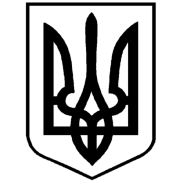 УКРАЇНАЛиманська   міська радаУПРАВЛІННЯ ОСВІТИ, МОЛОДІ ТА СПОРТУЯМПІЛЬСЬКИЙ НВКНАКАЗвід 11.01. 2021 року	№ 04На виконання  Закону України «Про внесення змін до деяких законодавчих актів України щодо протидії булінгу (цькуванню)» від 18.12.2018 № 2657-VIII та Наказу МОНУ від 28 грудня 2019 року №1646 «ПОРЯДОК реагування на випадки булінгу (цькування)»  з метою попередження випадків вчинення булінгу в освітньому середовищі та жорстокого поводження серед неповнолітніх.НАКАЗУЮ:Визначити заступника директора з НВР Хохлову О.В, уповноваженою особою для здійснення невідкладних заходів реагування у випадках виявлення фактів насильства (булінгу) та отримання заяв/повідомлень від постраждалої дитини чи інших осіб.Заступнику директора з НВР Хохловій О.В.:2.1.Вчасно повідомляти уповноважені підрозділи органів Національної поліції України  та Службу у справах дітей про випадки булінгу.
2.2. Довести до відома здобувачів освіти, педагогічних працівників, батьків та інших учасників освітнього процесу щодо їх обов'язку повідомляти керівника закладу про випадки булінгу (цькування), учасниками або свідками якого вони стали, або підозрюють про його вчинення по відношенню до інших осіб за зовнішніми ознаками, або про які отримали достовірну інформацію від інших осіб.      2.3. Оновити план заходів спрямований на запобігання та протидію булінгу        (цькуванню) у 2021 роціПротягом року   2.4. Тримати під контролем виконання  плану заходів  щодо попередження проявів булінгу в НВК  у 2021 році.                                                                                                        Протягом року  2.5. Своєчасно висвітлювати на шкільному сайті інформацію про проведені  заходи.                                                                                                       Протягом року 
3. Класним керівникам 1-11 кл, вихователям дошкільного відділення :3.1. Нести персональну відповідальність за дотриманням законодавства про захист суспільної моралі, попередження випадків жорстокості та насильства серед неповнолітніх, активізувати діяльність, спрямовану на розвиток духовності та зміцнення моралі у дітей.      3.2. Проводити відповідні заходи, згідно плану та своєчасно надавати інформацію про проведені заходи заступнику директора з НВР Хохловій О.В.Протягом року3.3. Запобігати насильству (булінгу) проти дітей, у тому числі з боку дітей, вчасно виявляти випадки булінгу та вживати невідкладних заходів реагування (додаток 1).4. До 20.01.2021 року провести інструктаж для всіх працівників закладу освіти, в ході якого висвітлити питання: правила поведінки здобувачів освіти в закладі освіти; план заходів закладу освіти, спрямованих на запобігання та протидію булінгу (цькуванню); інформацію про уповноважену особу для здійснення невідкладних заходів реагування у випадках виявлення фактів насильства (булінгу) та отримання заяв/повідомлень від постраждалої дитини чи інших осіб; процедуру подання учасниками освітнього процесу заяв про випадки булінгу (цькування) в закладі освіти (форма заяви, примірний зміст, терміни та процедуру розгляду відповідно до законодавства тощо); телефони довіри.
5. Завідуючій господарством Бряник-Корабльовій С.В. щотижня здійснювати перевірку приміщень, території закладу освіти з метою виявити місць, які потенційно можуть бути небезпечними та сприятливими для вчинення булінгу.6.  Контроль за виконанням наказу  залишаю за собою. Директор Ямпільського НВК                Олена ПОСТОЄВАЗ наказом ознайомлені:Додаток 1
до наказу № 04  від 11.01.2021 рокуЗаходи у сфері запобігання та протидії домашньому насильству і спрямовані на захист прав та інтересів осіб, які постраждали від такого насильства1. У виявленні фактів домашнього насильства має значення спостережливість педагогічних працівників закладу освіти, їх уважне ставлення до учасників освітнього процесу і здатність вчасно помітити симптоми неблагополуччя в поведінці та настрої дітей.
2. У разі виявлення ознак чи факторів, що можуть вказувати на домашнє насильство, складні життєві обставини, жорстоке поводження з дитиною або ризики щодо їх виникнення стосовно дитини, працівник зобов’язаний передати уповноваженій особі закладу освіти, а у разі її відсутності - безпосередньо керівникові закладу освіти (директорові) інформацію про дитину з метою планування подальших дій щодо заходів для надання медичної, психологічної або іншої допомоги постраждалому.Додаток 2 до наказу № 04  від 11.01.2021 рокуПЛАН заходів  Ямпільського НВК щодо попередження проявів булінгу в освітньому  середовищі у 2021 році№ з/пЗміст заходуТермінВідповідальний за виконанняНормативно-правове та інформаційне забезпечення попередження насильства та булінгуПідготовка наказу «Про запобігання булінгу (цькування) у НВК»січень 2021рДиректор НВК Постоєва О.М.Провести круглий стіл для педагогічного колективу: «Безпечна школа. Маски булінгу»січень 2021рЗДНВР Хохлова О.В.Оновлення наочного стенду правил поведінки в групах/класах.протягом лютого 2021рКласні керівникиВихователі дошкільного відділенняОновлення розділу про профілактику булінгу (цькування) і розміщення нормативних документів на сайті НВКСічень-лютий 2021рІвкова Ю.О.Оновлення тематичного стендуБерезень 2021рХохлова О.В.Інформаційна акція для старшокласниківберезень 2021рКласні керівникиВиступ на загальношкільних батьківських зборах з профілактики булінгу (цькування) в дитячому колективітравень 2021рДиректор НВК Постоєва ОМЗДНВР Хохлова О.В.Робота з педагогічними  та іншими працівниками НВКІнструктивні наради з питань профілактики булінгу (цькування) з допоміжним та технічним персоналом. Березень,жовтень 2021рДиректор НВК ПостоєваЗДНВР Хохлова О.В.Консультування класних керівників та вихователів практичним психологом з проблемних ситуацій.впродовж навчального рокуПрактичний психолог управління освіти, молоді та спортуРобота з учнями та вихованцями днзІмітаційна гра для вихованців днз та молодших школярів (1-4-й класи) «Якщо тебе ображають»квітень 2021рКласні керівникивихователіПроводити ранкові зустрічі з метою формування навичок дружніх стосунківПостійно вихователіПроводити бесіди та заняття з вихованцями про ознаки та наслідки насилля, цькування, вчити, як захистити себе і допомогти іншому.ПостійновихователіТиждень толерантностілистопад 2021рКласні керівникиПедагог- організатор Соляник Ю.А.Імітаційна гра для учнів середніх і старших класів «Розкажи про насильство»грудень 2021рКласні керівникиПедагог- організатор Соляник Ю.А.Конкурс плакатів проти насильстважовтень 2021 рВчитель образотворчого мистецтва Тижні права для формування правосвідомої поведінки учнів а вихованців днз з метою попередження негативних явищ в освітньому середовищілистопад – грудень 2021 рокуЗДНВР Хохлова О.В.Вчиель правознавства – Любченко О.П.Класні керівники, вихователіПроведення   арт-акцій «Стоп булінг!», «Ми дружні, ми разом», «Ні» - жорстокому поводженню з дітьми» тощоПротягом вересня 2021 рКласні керівникиПедагог– організатор Соляник Ю.А.Організувати проведення у НВК профілактичних бесід з учнями щодо пропаганди здорового способу життя і недопущення жорстокого поводження з дітьми за участю співробітників  Лиманського міського ЦСССДМквітень– грудень 2021рЗДНВР Хохлова О.В.Сприяти впровадженню шкільної службипорозуміння  (ШСП) для профілактики і розв’язання конфліктів з використанням медіації за участю інспекторів  ювенальної превенції Лиманського відділення поліції Слов’янського відділу поліції ГУНП в Донецькій областіквітень– грудень 2021рЗДНВР Хохлова О.В.Проведення у НВК виховних годин, профілактичних бесід, годин спілкування з недопущення насилля, жорстокості в освітньому середовищі «Ні насиллю!», «Антибулінг», «Безпечна школа», «Мирне вирішення конфліктів» тощоквітень– грудень 2021рКласні керівники, вихователіРобота з батькамиТематичні  батьківські збори1 раз на рікКласні керівники, вихователі20Консультації для батьків щодо захисту прав та інтересів дітейраз на семестрЗДНВР Хохлова О.В.21Підготовка пам'ятки для батьків про порядок реагування та способи повідомлення про випадки булінгу (цькування) щодо дітей, заходи захисту та надання допомоги дітямЛютий 2021ЗДНВР Хохлова О.В.